https://www.uscis.gov/i-131-addressesDirect Filing Addresses for Form I-131, Application for Travel DocumentUse the chart below to determine where you must file your Form I-131.E-Notification: If you want to receive an email or a text message that a USCIS Lockbox facility has accepted your Form I-131, complete Form G-1145, E-Notification of Application/Petition Acceptance and attach it to the first page of your application. 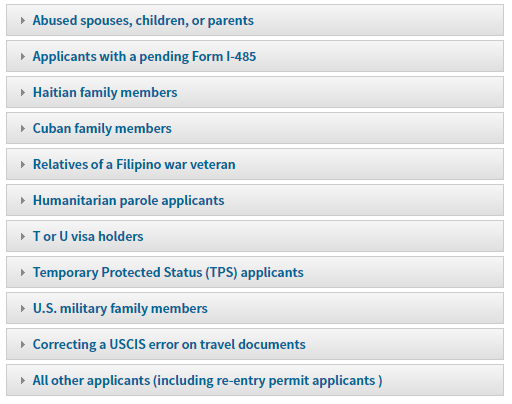 If you are…Send your form to…Applying for an Advance Parole Document for Dependent Spouse/Child of an Entrepreneur Parolee or Applicant for EntrepreneurSee IER webpage